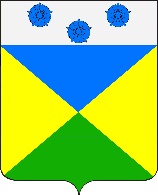 СОВЕТ ОТРАДО-ОЛЬГИНСКОГО СЕЛЬСКОГО ПОСЕЛЕНИЯГУЛЬКЕВИЧСКОГО РАЙОНАРЕШЕНИЕ9 сессия IV созываот 23.04.2020                                                              № 2село Отрадо-ОльгинскоеО внесении изменения в решение 58 сессии II созыва Совета Отрадо-Ольгинского сельского поселения Гулькевичского района от 23 января 2014 года № 4 «Об утверждении Положения об оплате труда работников муниципального казенного учреждения «Учреждение по обеспечению деятельности органов местного самоуправления и муниципальных учреждений Отрадо-Ольгинского сельского поселения Гулькевичского района»В соответствии с Федеральным законом от 6 октября 2003 года                          № 131-ФЗ «Об общих принципах организации местного самоуправления в Российской Федерации», Совет Отрадо–Ольгинского сельского поселения Гулькевичского района р е ш и л: 1. Внести изменение в приложение к решению 58 сессии II созыва Совета Отрадо-Ольгинского сельского поселения Гулькевичского района          от 23 января 2014 года № 4 «Об утверждении Положения об оплате труда работников муниципального казенного учреждения «Учреждение по обеспечению деятельности органов местного самоуправления и муниципальных учреждений Отрадо-Ольгинского сельского поселения Гулькевичского района» изложив раздел 2 в следующей редакции:«2. Размер и порядок установления должностных окладовДолжностные оклады работников муниципального казенного учреждения «Учреждение по обеспечению деятельности органов местного самоуправления и муниципальных учреждений Отрадо-Ольгинского сельского поселения Гулькевичского района» устанавливаются в следующих размерах:Должностные оклады увеличиваются (индексируются) в сроки и в пределах размера повышения (индексации) согласно, решения о бюджете Совета Отрадо-Ольгинского сельского поселения Гулькевичского района.При увеличении (индексации) должностных окладов их размеры подлежат округлению до целого рубля в сторону увеличения.».2. Ведущему специалисту администрации Отрадо-Ольгинского сельского поселения Гулькевичского района И.В.Максимовой обнародовать настоящее решение в специально установленных местах для обнародования муниципальных правовых актов органов местного самоуправления Отрадо- Ольгинского сельского поселения Гулькевичского района, определенных постановлением администрации Отрадо-Ольгинского сельского поселения Гулькевичского района от 22 апреля 2013 года № 41 «Об определении мест обнародования муниципальных правовых актов органов местного самоуправления Отрадо-Ольгинского сельского поселения Гулькевичского района».3. Контроль за выполнением настоящего решения возложить на депутатскую комиссию Совета Отрадо-Ольгинского сельского поселения Гулькевичского района по бюджету, налогам, сборам, муниципальной собственности, экономике, торговле, предпринимательству и инвестиционной политике.4. Решение вступает в силу с 1 мая 2020 года.Наименование должности(профессии)Размер месячного должностного оклада (рублей)121. Должности специалистов и служащих1. Должности специалистов и служащихРуководитель5266,0Специалист по работе с молодежью4188,0Специалист 4188,0Инструктор по спорту4188,02. Профессии рабочих2. Профессии рабочихВодитель автомобиля3300,0Уборщик служебных помещений2616,0Тракторист4201,0Подсобный рабочий3516,0Рабочий по благоустройству2616,0Сторож2616,0Итого:36695,0ГлаваОтрадо-Ольгинского сельского поселения Гулькевичского района_________________С.Н.ЧистоусовПредседатель Совета Отрадо-Ольгинского сельского поселения Гулькевичского района___________________О.В.Найман